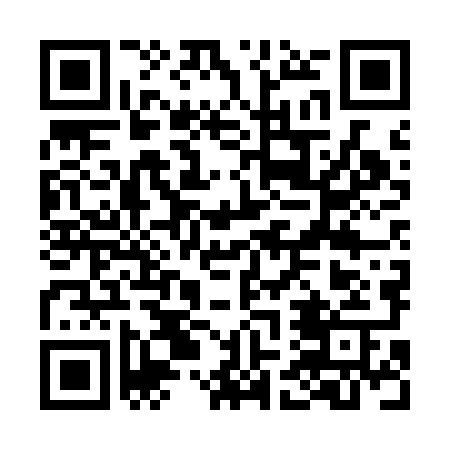 Prayer times for Calicos de Cima, PortugalWed 1 May 2024 - Fri 31 May 2024High Latitude Method: Angle Based RulePrayer Calculation Method: Muslim World LeagueAsar Calculation Method: HanafiPrayer times provided by https://www.salahtimes.comDateDayFajrSunriseDhuhrAsrMaghribIsha1Wed4:506:321:276:218:239:592Thu4:486:301:276:228:2410:003Fri4:476:291:276:228:2510:024Sat4:456:281:276:238:2610:035Sun4:436:271:276:238:2710:046Mon4:426:261:276:248:2810:067Tue4:406:251:276:248:2910:078Wed4:396:241:276:258:3010:089Thu4:376:231:276:268:3110:1010Fri4:366:221:276:268:3210:1111Sat4:346:211:276:278:3310:1312Sun4:336:201:276:278:3410:1413Mon4:316:191:276:288:3510:1514Tue4:306:181:276:288:3610:1715Wed4:296:171:276:298:3710:1816Thu4:276:161:276:298:3810:1917Fri4:266:151:276:308:3910:2118Sat4:256:141:276:308:3910:2219Sun4:236:141:276:318:4010:2320Mon4:226:131:276:318:4110:2521Tue4:216:121:276:328:4210:2622Wed4:206:111:276:328:4310:2723Thu4:196:111:276:338:4410:2824Fri4:186:101:276:338:4410:3025Sat4:176:091:276:338:4510:3126Sun4:166:091:276:348:4610:3227Mon4:156:081:276:348:4710:3328Tue4:146:081:286:358:4810:3429Wed4:136:071:286:358:4810:3530Thu4:126:071:286:368:4910:3631Fri4:116:061:286:368:5010:37